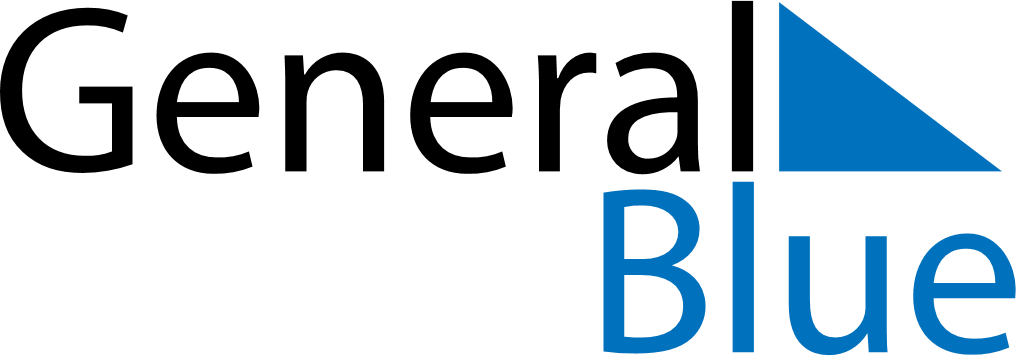 March 2022March 2022March 2022SpainSpainMondayTuesdayWednesdayThursdayFridaySaturdaySunday1234567891011121314151617181920Saint Joseph2122232425262728293031